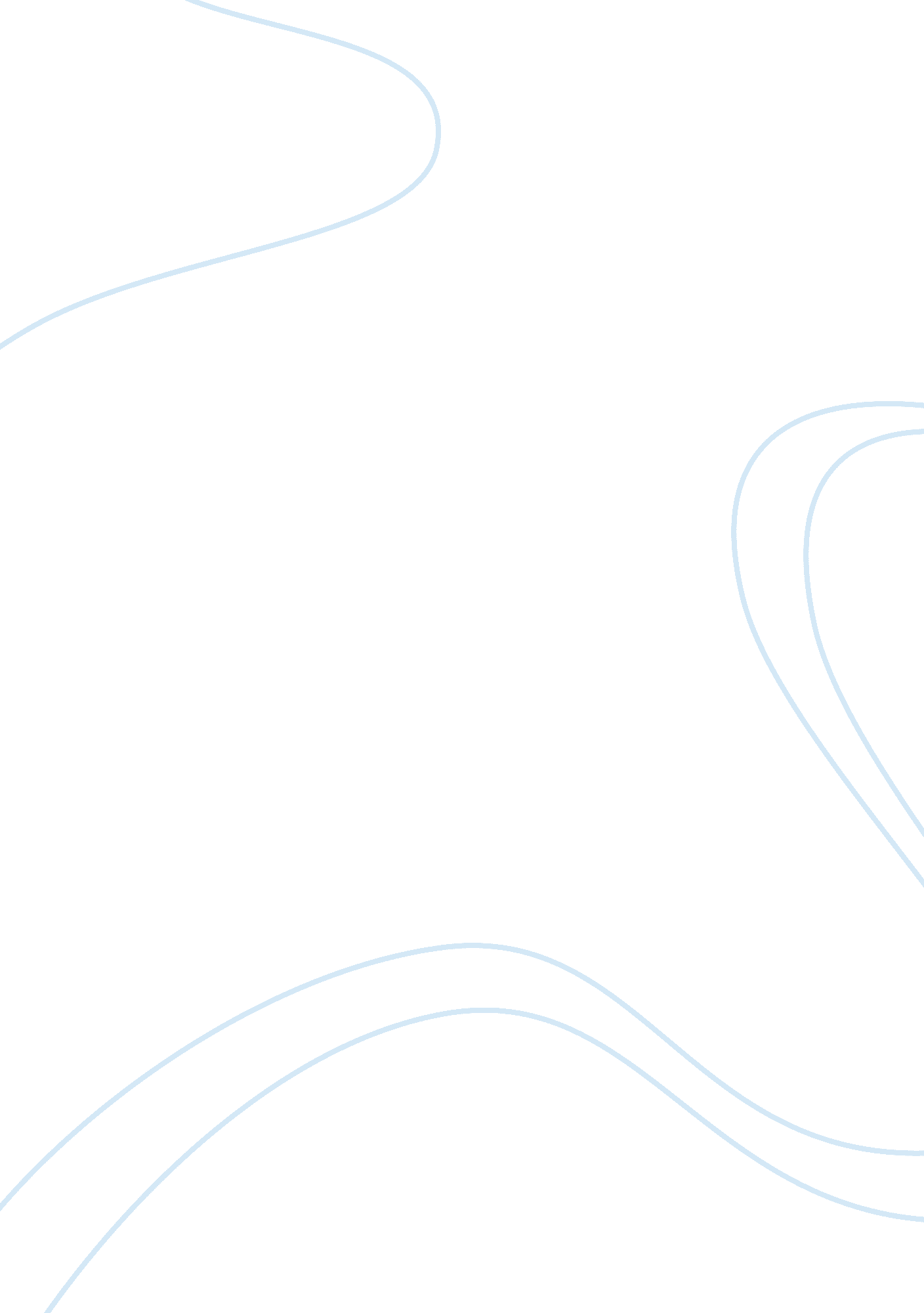 StrategiesPsychology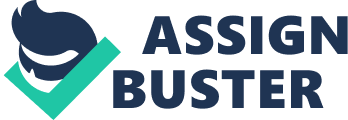 Application of SCT Application of SCT The strategies to use are all based on the ability to utilize and understand the impact that the environment, behavioral and environmental factors have within the workplace. The framework to employ will depend solely on the ability to maximize on the issues present as well as create new methods that will entrench the required information processes models (Daniel, 2010). The important thing is to make sure that employees understand that they have the ability to learn and remember what they learn regarding what changes in the workplace (Daniel, 2010). This allows them to use self-regulation in meeting the new behavioral attributes to remain active within the workplace. The importance of this is to keep them working towards the implementation of the employees’ professionalization. The skills learned will play a huge role in making better choices as a way implementing the observed behaviors. With time, people learn that they must work towards retention, attention and production of other means of getting the relevant skills in place. 
Another strategy that ought to be implemented has to deal with setting of goals. This will keep the employees focused on what they ought to be doing at all times. SCT shows that this works their cognitive representations and allows them to create a desire of what they need and the best way of achieving it. It creates an urge that will see them look for the preferred outcomes out of everything they choose to achieve in their daily activities. A combination of cognitive, behavioral and emotional activities will improve chances of retention and increase attention amongst all employees under the training session. This will help them set achievable goals (Daniels, 2010). 
Reference 
Daniel, E. G. S. (2010). To escape the finishing the biology syllabus syndrome: An action research exploratory study in explicit modeling for Malaysian biology teacher training. System Practice Action Research. Retrieved on April 30, 2015 from: http://repository. um. edu. my/8707/1/ESTHERDANIELACTIONRESEARCH%5B1%5D. pdf 